Кабинет информатики - это учебно-воспитательное помещение, являющееся средством осуществления Государственной программы информатизации системы среднего профессионального  образования, обеспечивающее подготовку обучающихся  к жизни в условиях мирового информационного общества, повышение уровня образования. Кабинет оснащен наглядными пособиями, учебным оборудованием, мебелью и техническими средствами обучения, в котором проводится методическая, учебная, и внеклассная работа с обучающимися. Так же в кабинете осуществляется деятельность студенческого научного общества. На кабинет информатики возлагается решение следующих целевых    задач: создание  необходимых  условий  для  личностного  развития, профессионального  самоопределения  и  стимулирования  творческого труда обучающихся; приобретение  обучающимися  устойчивых  навыков  и  культуры  работы  на компьютере; формирование общей культуры обучающихся. Оснащение кабинета информатики включает в себя: Комплект мебели «Стиль»;Парты   —  15 шт;Тележка для хранения и зарядки ноутбуков  Schooibox;Мобильный класс, состоящий из Ноутбуков  Lenovo IdealPad 300-15 ISK для преподавателя и 25 ноутбуков обучающихся; Интерактивную панель  Multi Board с мобильным стендом для перемещения;Металлическую тележку Schooibox для хранения вычислительной техники с точкой доступа для беспроводной локальной сети;Магнитно маркерную доску; Проектор интерактивный  Epson EB-595Wi, оборудованный специализированным программным обеспечением.Создание безбарьерной информационно-образовательной среды, обеспечивает реализацию образовательных потребностей  лиц с ограниченными возможностями здоровья и инвалидов и способствует их социальной коммуникации и адаптации. Благодаря использованию новейшего оборудования процесс обучения происходит максимально эффективно, чем обеспечивается повышенная успеваемость обучающихся. 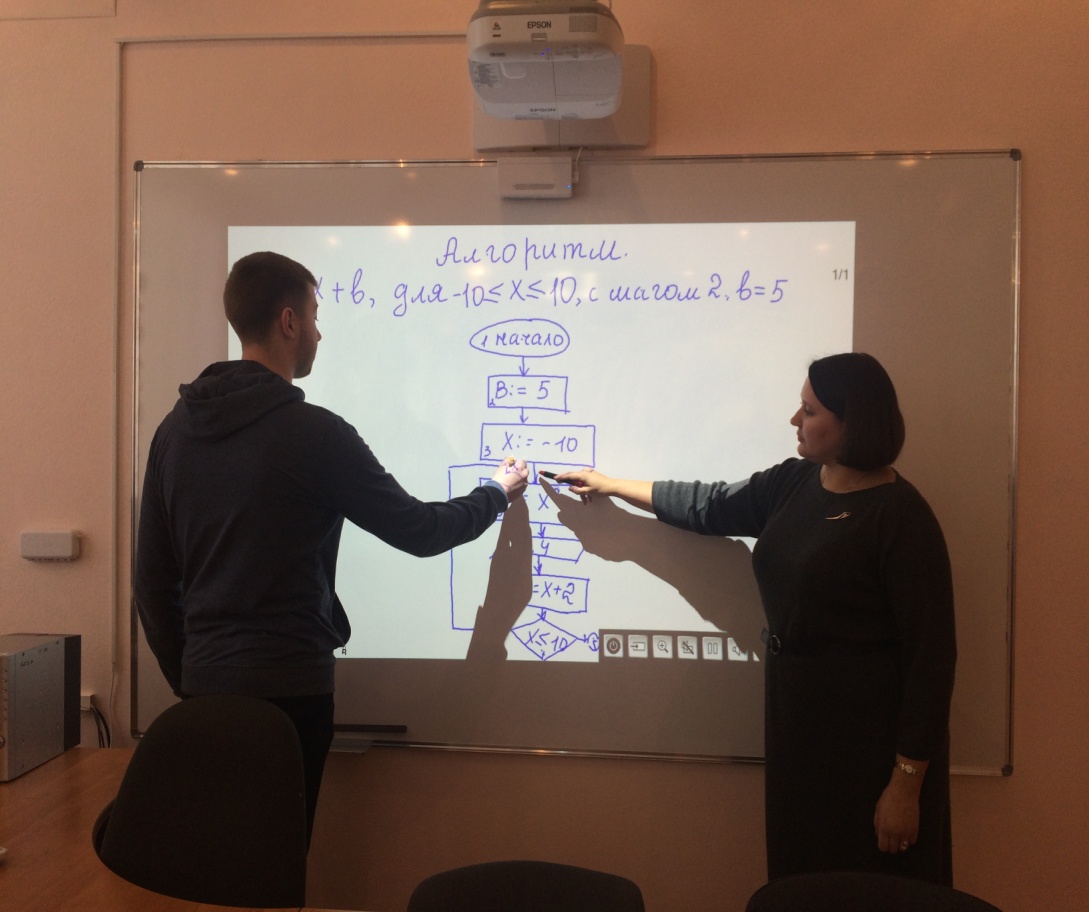 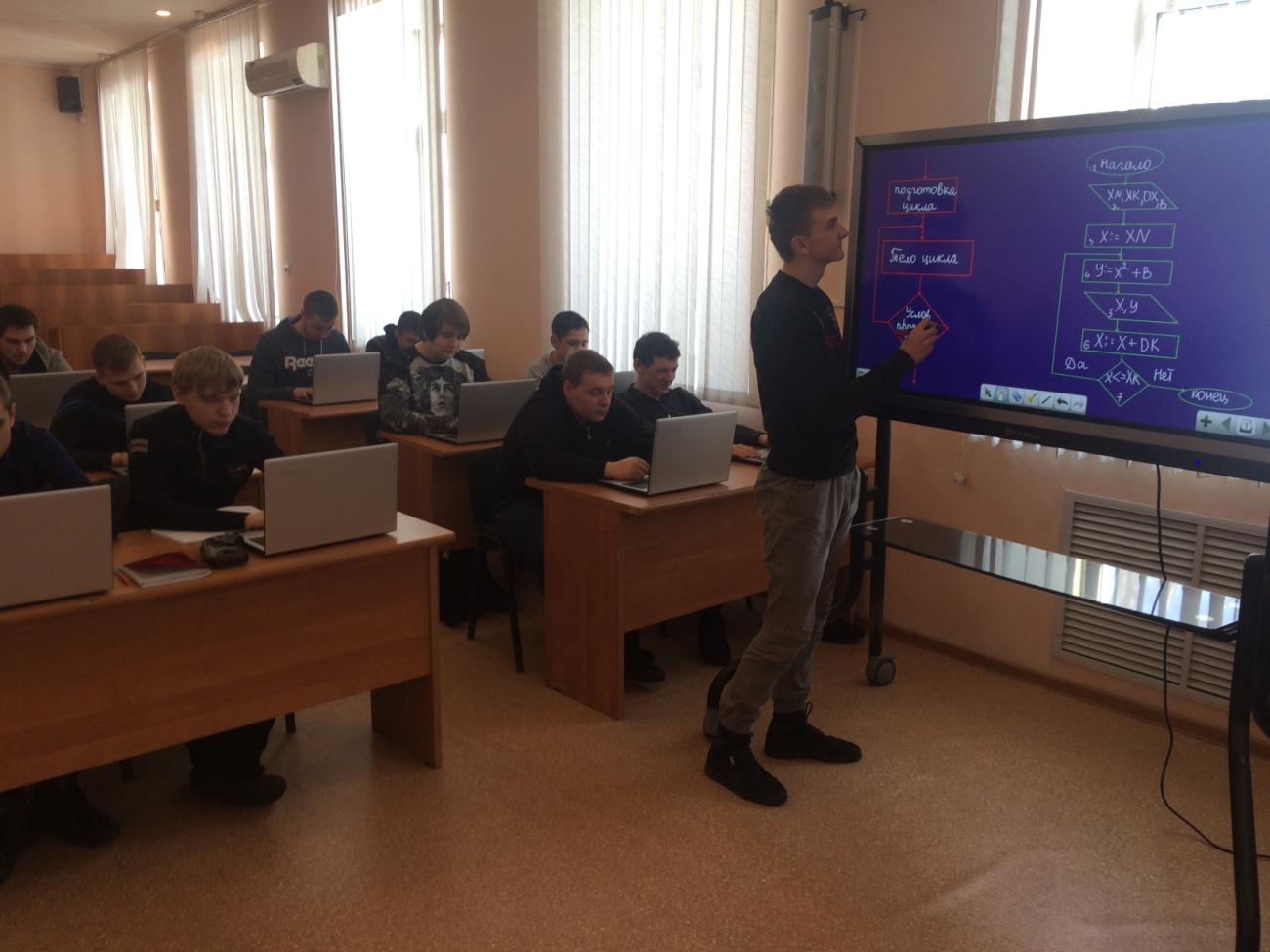 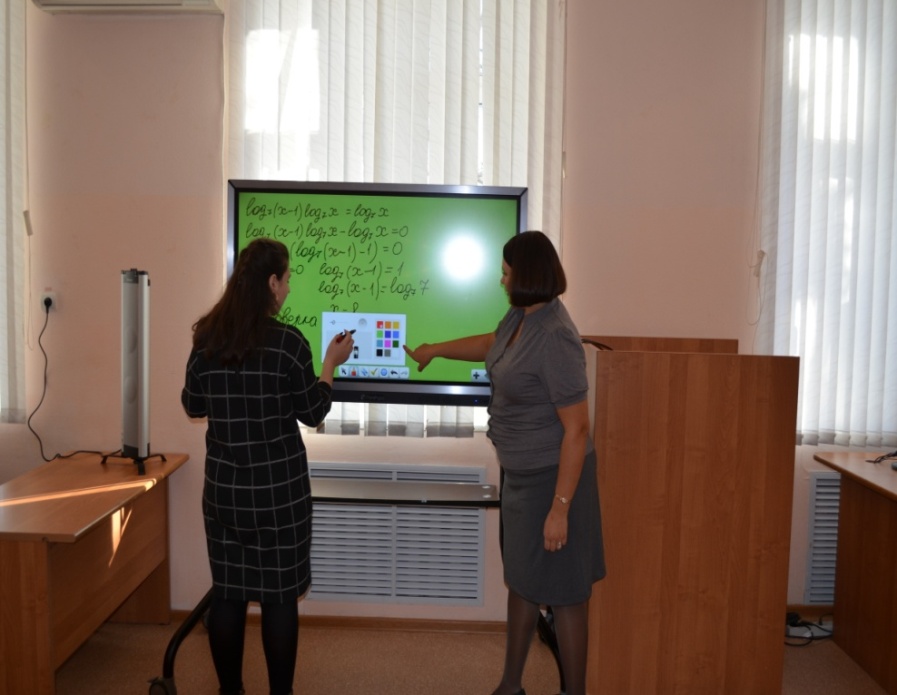 